   Spring 1 2024		 Pick and Mix Homework – The River Tyne        Year 4You will receive 5 house points for every piece of optional homework you complete!Mental Maths Focus this half term:Recall multiplication and division facts for all the tables up to 12 x 12. Play on TTRS to help support your timetables learning. Keep practising adding and subtracting using money, measuring using millimetres, centimetres, and meters, Don’t forget to: read daily and record this in reading record, your weekly spelling challenges (see weekly sheets) and Common Exception Words (see grid in homework book).Keep practising telling the time – o’clock, quarter past/to , half past, tell the time to the nearest 5 minutes and to the minute, using digital (12/24 hour) and analogue clocks. Does your clock at home have Roman numerals? Can you tell time using Roman numerals? It is something that needs to be practised regularly as it is really tricky!                                                                                                              Thank you for your continued support 😊 Design and make a 3D model of a river such as the River Tyne, from source to mouth. Can you label it with its different features too? e.g. ox bow lake, meander…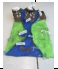 Find the world’s longest rivers on each continent.Challenge: Use this information to make up a River quiz and test your family.Can you make a poster about being safe in or around a river?Challenge: you could try making the poster on the computer or using Purple Mash. Write an adventure story featuring a river. Make sure it has exciting events and language to keep the reader engaged throughout.Design and make a bridge to cross a busy river. What will you make it out of? How will you make it a strong structure?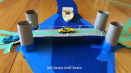 Nico Klopp is a famous artist who painted a lot of rivers. Can you find 5 facts out about his artist?Challenge: Can you have a go at painting your own river in the style of Nico Klopp?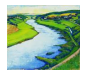 Make your own map of rivers in the UK. Take care to draw accurately and label each river neatly.A rivers depth relies on rainfall. Can you make a rain gauge and keep a record of how much rain falls each day for 2 weeks? Produce a table to show your results.Challenge: could you create a graph to show this data?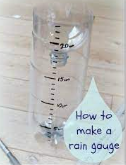 